VABILOVljudno vabljeni na proslavitev slovenskega kulturnega praznika v sredo, dne 22. februarja 2017 ob 15.uri v jedilnici. (Odlog zaradi bolezni v Domu.)       PROGRAM: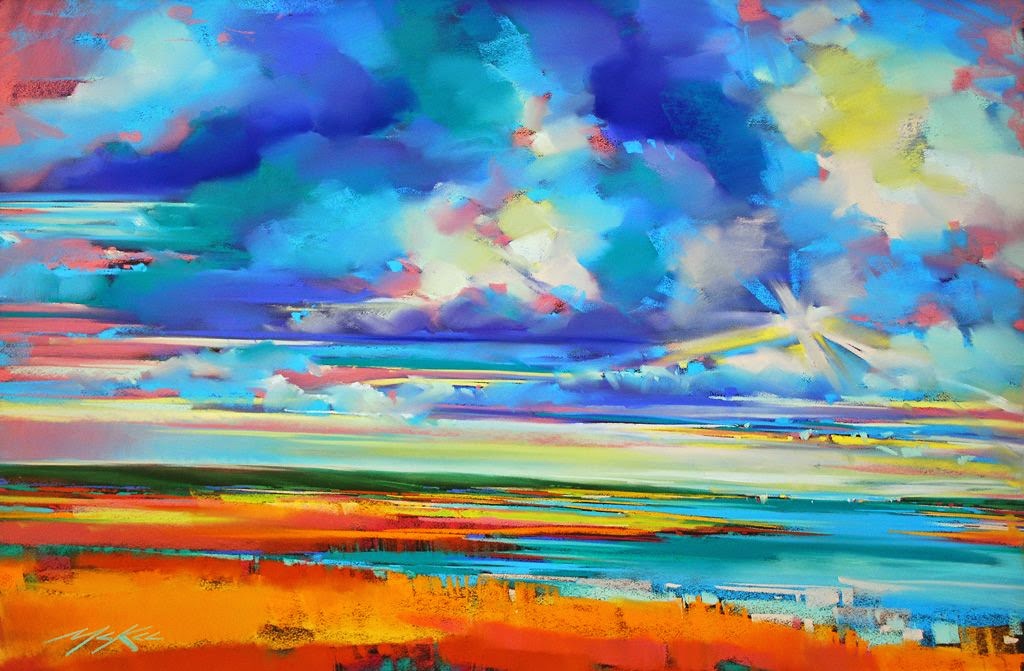 - otvoritev razstave- recital in nastop PZIZVAJALCI:Stanovalci in delavci Doma z dvema zunanjima članoma.Prijazno vabljeni!